 Procédure de maintenance préventive du CHRU-Lille Hôpital Calmette.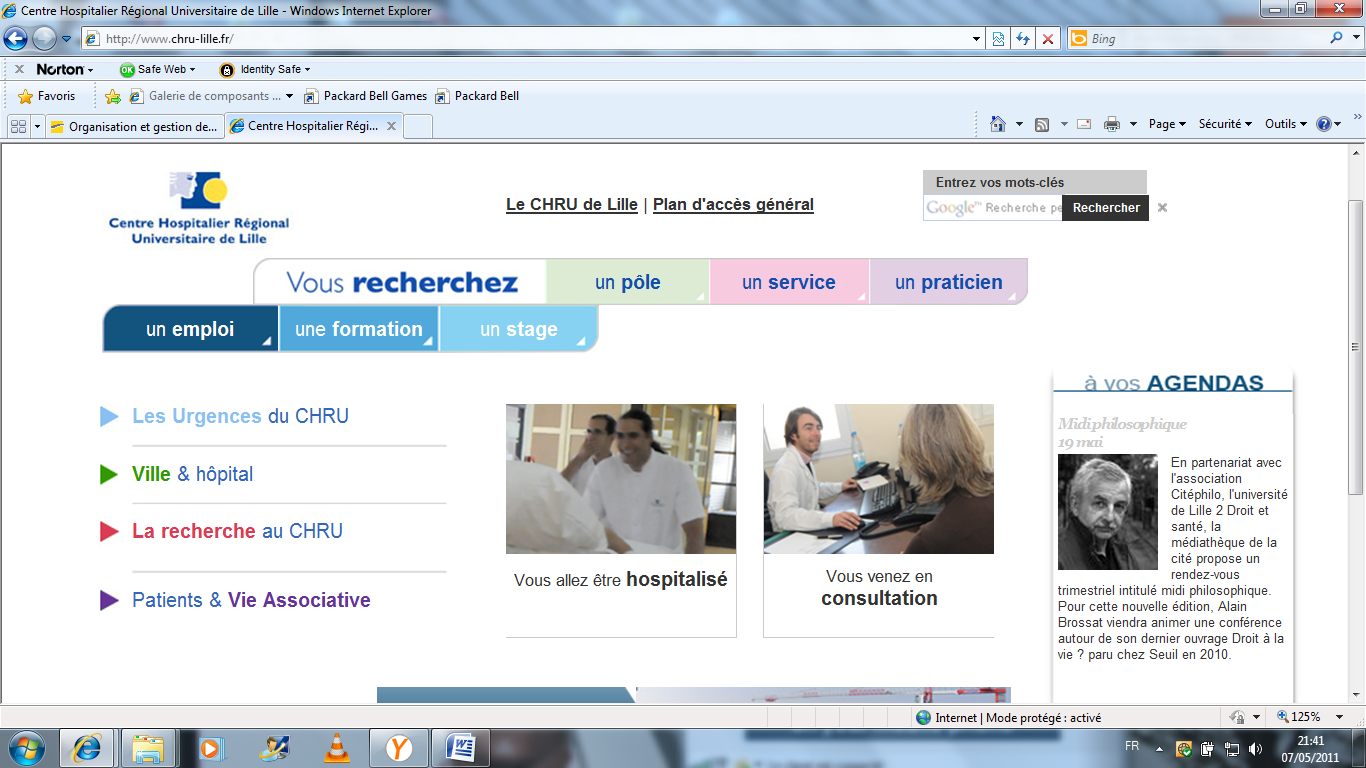 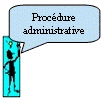 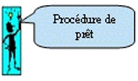 